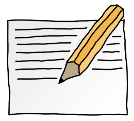 OPDRACHT 5.91.Schrijf een vraag op die jij op dit moment hebt. Het moet met loopbaanoriëntatie- en begeleiding te maken hebben. Dus het kan voorbeeld gaan over je profielkeuze, keuzevak-keuze, een beroep of beroepsrichting waar je meer over wilt weten, een opleiding, een stage, een bijbaan etc. (voorbeeld: Ik zou het liefste een toneelopleiding doen. Maar is dat een verstandige keuze? Is er wel genoeg werk als acteur? Ik ben dus op zoek naar iemand die een toneelopleiding heeft gedaan)Schrijf een vraag op die jij op dit moment hebt. Het moet met loopbaanoriëntatie- en begeleiding te maken hebben. Dus het kan voorbeeld gaan over je profielkeuze, keuzevak-keuze, een beroep of beroepsrichting waar je meer over wilt weten, een opleiding, een stage, een bijbaan etc. (voorbeeld: Ik zou het liefste een toneelopleiding doen. Maar is dat een verstandige keuze? Is er wel genoeg werk als acteur? Ik ben dus op zoek naar iemand die een toneelopleiding heeft gedaan)Schrijf een vraag op die jij op dit moment hebt. Het moet met loopbaanoriëntatie- en begeleiding te maken hebben. Dus het kan voorbeeld gaan over je profielkeuze, keuzevak-keuze, een beroep of beroepsrichting waar je meer over wilt weten, een opleiding, een stage, een bijbaan etc. (voorbeeld: Ik zou het liefste een toneelopleiding doen. Maar is dat een verstandige keuze? Is er wel genoeg werk als acteur? Ik ben dus op zoek naar iemand die een toneelopleiding heeft gedaan)1.Mijn vraag: _______________________________________________________________________________________________________________________________Ik ben dus op zoek naar iemand die ___________________________________________________________________________________________________________Mijn vraag: _______________________________________________________________________________________________________________________________Ik ben dus op zoek naar iemand die ___________________________________________________________________________________________________________Mijn vraag: _______________________________________________________________________________________________________________________________Ik ben dus op zoek naar iemand die ___________________________________________________________________________________________________________2.Bespreek je vraag met een klasgenoot. Begrijpt de ander precies wat je bedoelt met jouw vraag?Help elkaar om de vraag zo duidelijk mogelijk te maken. Pas je vraag zo nodig nog iets aan.Bespreek je vraag met een klasgenoot. Begrijpt de ander precies wat je bedoelt met jouw vraag?Help elkaar om de vraag zo duidelijk mogelijk te maken. Pas je vraag zo nodig nog iets aan.Bespreek je vraag met een klasgenoot. Begrijpt de ander precies wat je bedoelt met jouw vraag?Help elkaar om de vraag zo duidelijk mogelijk te maken. Pas je vraag zo nodig nog iets aan.3.Bespreek klassikaal de vragen. Doe dat zo:Bespreek klassikaal de vragen. Doe dat zo:Bespreek klassikaal de vragen. Doe dat zo:3.De mentor wijst iemand aan die begint.Deze persoon gaat staan en stelt zijn/haar vraag.Steek je vinger op als je iemand kent die kan helpen bij deze vraag.Vertel vervolgens wie die persoon is en waarom hij/zij kan helpen.Dan stelt de volgende zijn/haar vraag.Anderen mogen weer zeggen wie ze kennen die kan helpen.Zo ga je iedereen langs.De mentor wijst iemand aan die begint.Deze persoon gaat staan en stelt zijn/haar vraag.Steek je vinger op als je iemand kent die kan helpen bij deze vraag.Vertel vervolgens wie die persoon is en waarom hij/zij kan helpen.Dan stelt de volgende zijn/haar vraag.Anderen mogen weer zeggen wie ze kennen die kan helpen.Zo ga je iedereen langs.De mentor wijst iemand aan die begint.Deze persoon gaat staan en stelt zijn/haar vraag.Steek je vinger op als je iemand kent die kan helpen bij deze vraag.Vertel vervolgens wie die persoon is en waarom hij/zij kan helpen.Dan stelt de volgende zijn/haar vraag.Anderen mogen weer zeggen wie ze kennen die kan helpen.Zo ga je iedereen langs.4.Schrijf op welke klasgenoten jou verder kunnen helpen.Schrijf op welke klasgenoten jou verder kunnen helpen.Schrijf op welke klasgenoten jou verder kunnen helpen.4.______________________  kent iemand die ________________________________________________________  kent iemand die ________________________________________________________  kent iemand die ________________________________________________________  kent iemand die ________________________________________________________  kent iemand die ________________________________________________________  kent iemand die __________________________________